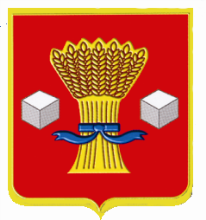 АдминистрацияСветлоярского муниципального района Волгоградской областиПОСТАНОВЛЕНИЕот    21.02.2022                №251 О создании пунктов временногоразмещения населенияна территории Светлоярскогомуниципального районаВолгоградской областиВ связи  с прибытием в Волгоградскую область граждан с территорий, граничащих с Российской Федерацией, после 18.02.2022, и необходимостью обеспечения их жизнедеятельности в пунктах временного размещения, в   соответствии с Федеральными законами от 21.12.1994  № 68-ФЗ «О защите населения и территорий от чрезвычайных ситуаций природного и техногенного характера», от 21.12.1994  № 69-ФЗ «О пожарной безопасности», от 12.12.1998  № 28-ФЗ «О гражданской обороне», в связи с постановлением Губернатора Волгоградской области от 21.02.2022 № 104 «О введении режима чрезвычайной ситуации регионального характера, связанного с прибытием в Волгоградскую область граждан с территорий, граничащих с Российской Федерацией», руководствуясь Уставом Светлоярского муниципального района Волгоградской области,п о с т а н о в л я ю:1. Утвердить перечень организаций и руководителей, на базе которых создаются пункты временного размещения населения в связи с прибытием в Волгоградскую область граждан с территорий, граничащих с Российской Федерацией,  на территории Светлоярского муниципального района Волгоградской области  (прилагается).2. Создать   оперативный штаб по  оказанию помощи гражданам, прибывающим с территорий, граничащих с Российской Федерацией и утвердить его состав (прилагается).3. Руководителям организаций в срок до 22.02.2022, на базе которых создаются пункты временного размещения населения Светлоярского муниципального района Волгоградской области, в связи с прибытием в Волгоградскую область граждан с территорий, граничащих с Российской Федерацией, утвердить состав администрации пунктов временного размещения, разработать и согласовать с отделом  по гражданской обороне и чрезвычайным  ситуациям, охране  окружающей среды и экологии администрации Светлоярского муниципального района Волгоградской области. 4. Отделу  по муниципальной службе, общим и кадровым вопросам администрации Светлоярского муниципального района Волгоградской области (Иванова Н.В) разместить   настоящее  постановление на официальном сайте  Светлоярского муниципального района Волгоградской области.5. Контроль над исполнением настоящего постановления  возложить на  заместителя главы Светлоярского муниципального района Волгоградской области Ускова Ю.Н.Глава муниципального района                                                           Т.В. РаспутинаЧерных С.А.УТВЕРЖДЕН						постановлением администрации						Светлоярского муниципального  района						Волгоградской области						«____»_________________2022 №____СОСТАВштаба по  оказанию помощи гражданам, прибывающим с территорий, граничащих с Российской Федерацией на территории Светлоярского  муниципального района  Волгоградской области№п/пФИОДолжность, телефон1Распутина Татьяна Викторовна  Глава Светлоярского муниципального района Волгоградской области, начальник штаба2Усков Юрий Николаевичзаместитель главы Светлоярского муниципального района Волгоградской области, заместитель начальника штаба3Черных Сергей Алексеевичспециалист по гражданской обороне  отдела по ГО и ЧС, ОС и Э администрации Светлоярского муниципального района Волгоградской области,секретарь штабачлены штаба члены штаба члены штаба 4Ковылин Дмитрий Сергеевичначальник Светлоярской ПСЧ ФГКУ  «4 ОФПС по Волгоградской области»(по согласованию)5Скибина - Комиссарова Оксана Васильевнаначальник ОМВД по Светлоярскому району Волгоградской области(по согласованию)6Рысухина Наталья Анатольевнаглавный врач ГБУЗ «Светлоярская ЦРБ»(по согласованию)7Бисинов Инал Алановичпрокурор Светлоярского муниципального района(по согласованию)  8Подхватилина Ольга Ивановна заместитель главы Светлоярского муниципального района Волгоградской области 9Ряскина Татьяна Анатольевна заместитель главы Светлоярского муниципального района Волгоградской области10Верхулевский Антон Евгеньевичсотрудник отдела  УФСБ РФ по Волгоградской области в Красноармейском районе г. Волгограда(по согласованию)11Сотников Евгений  Андреевичинспектор отделения контроля за оборотом оружия отдела лицензионно-разрешительной работы (по городу Волгограду, Светлоярскому, Городищенскому, Дубовскому районам) Управления Росгвардии по Волгоградской области (по согласованию)12Ходырева Марина Петровна директор  МБУ «Редакция районной газеты Восход»(по согласованию)13Фадеев Владимир Викторовичдиректор государственной  социальной  помощи населению   ГКУ «Центр социальной защиты населения по Светлоярскому району» Волгоградской области (по согласованию)14Чинарова Наталья Анатольевна директор  ГКУ СО «Светлоярский центр социальной помощи семье и детям» Волгоградской области (по  согласованию)15Олейников  Максим  Валерьевичруководитель  отдела по вопросам миграции ОМВД России  Светлоярского  муниципального района  Волгоградской области (по согласованию)16Клюев Александр Сергеевичглава Светлоярского городского поселения Светлоярского  муниципального района  Волгоградской области(по согласованию)17Красовский Игорь Николаевичглава Райгородского сельского поселения Светлоярского  муниципального района  Волгоградской области(по согласованию)18Гулян Александра Александровна глава Большечапурниковского сельского поселения Светлоярского  муниципального района  Волгоградской области(по согласованию)19Ахметшин  Виктор Викторович глава Дубовоовражного сельского поселения Светлоярского  муниципального района  Волгоградской области(по согласованию)20Попова Надежда Николаевнаглава Цацинского  сельского поселения Светлоярского  муниципального района  Волгоградской области(по согласованию)21Коломейцев Александр Васильевичглава Приволжского сельского поселения Светлоярского  муниципального района  Волгоградской области(по согласованию)22Малиновская Ольга Валериевна глава Привольненского сельского поселения Светлоярского  муниципального района  Волгоградской области(по согласованию)23Хабаров Александр Павловичглава  Червленовского сельского поселения Светлоярского  муниципального района  Волгоградской области(по согласованию)24Думбрава Николай Ивановичглава Наримановского сельского поселения Светлоярского  муниципального района  Волгоградской области(по согласованию)25Томбулов Николай Анатольевич глава Кировского сельского поселения Светлоярского  муниципального района  Волгоградской области(по согласованию)